
DRAFT 12.20.2023    NCTE Full Council Meeting Agenda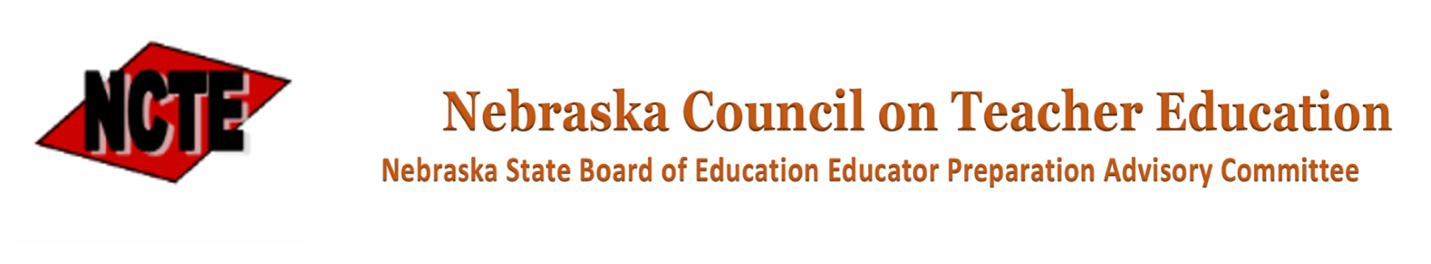 Date:  February 9, 2024Meeting Location:  The Country Inn & Suites Hotel5353 N. 27th St., Lincoln, NE	402-403-16019:00 a.m.  		NCTE Meeting Preview – All members welcome! - NCTE Executive Committee 9:30 -9:40 a.m.	  	First General Session – President Sara SkrettaDeclaration of Legal MeetingAnnouncement of placement of Open Meetings Act informationCall for public commentsApproval of October 6, 2023 Full Council Meeting Minutes Report of December 15, 2023 Executive Committee MeetingIntroductionsMeeting Norms and Framing of discussion aspect of Meeting 9:40- 10:00 a.m.  	NDE Updates Rule status reportProgram Approval Update NDE call for folio reviewersNDE call for approval onsite reviewers10:00-11:15 a.m.   	First session Call to Order & Committee Meetings Standing Committee Agenda Review11:15-11:30 a.m. 	Committee Chairs ReportSpecific recommendations for other committees to address11:30 a.m.  		Adjourn First Session11:30 a.m.–12:45 p.m. 	Lunch & SpeakerLegislative Updates (12-12:45 P.M.) – Lane Carr12:45-2:00 p.m. 	Second Session Call to Order & Committee MeetingsStanding Committee Agenda Review2:00 – 2:45 p.m.  	Committee Chairs Report2:45-3:15 p.m.   	Adjourn Second Session & Closing remarks and instructions3:15 p.m.   		Adjourn  